Рекомендации родителям по ФГОС «Познавательное  развитие» (апрель-май)  с детьми 3-4 лет. Вы можете проявить себя осознанными, внимательными и понимающими родителями. Вы можете стать для ваших детей источником вдохновения на новые, интересные дела, партнером, другом и союзником в их детском мире. Сделать это не так сложно, как вам может показаться. А в помощь вам в поиске идей для совместных дел, мы предлагаем вот такие ссылки:Фигурки из счетных палочек: https://vk.com/neskuchaica?w=wall-145465582_43502Веселая математика: https://s3-eu-west-1.amazonaws.com/ke-static/abvgdeka-nov/docs/2152036787d90407cb67bbc02eb9593c.pdf#1589293071Забавные постройки из подручных средств: https://razvivash-ka.ru/detskij-konstruktor-svoimi-rukami/Как дома провести весело дни: https://www.baby.ru/journal/rebenok-karantin/Загадки:ГЕОМЕТРИЧЕСКИЕ ФИГУРЫ  Нет углов у меня,И похож на блюдце я,На тарелку и на крышку,На кольцо, на колесо.Кто же я такой, друзья? (Круг)Четыре палочки сложилИ вот квадратик получил.                                                 Он давно знаком со мной,Каждый угол в нем - прямой.Все четыре стороныОдинаковой длины.Вам его представить рад,А зовут его... (Квадрат)Карантин – это не повод унывать, а отличный способ наладить отношения с ребёнком.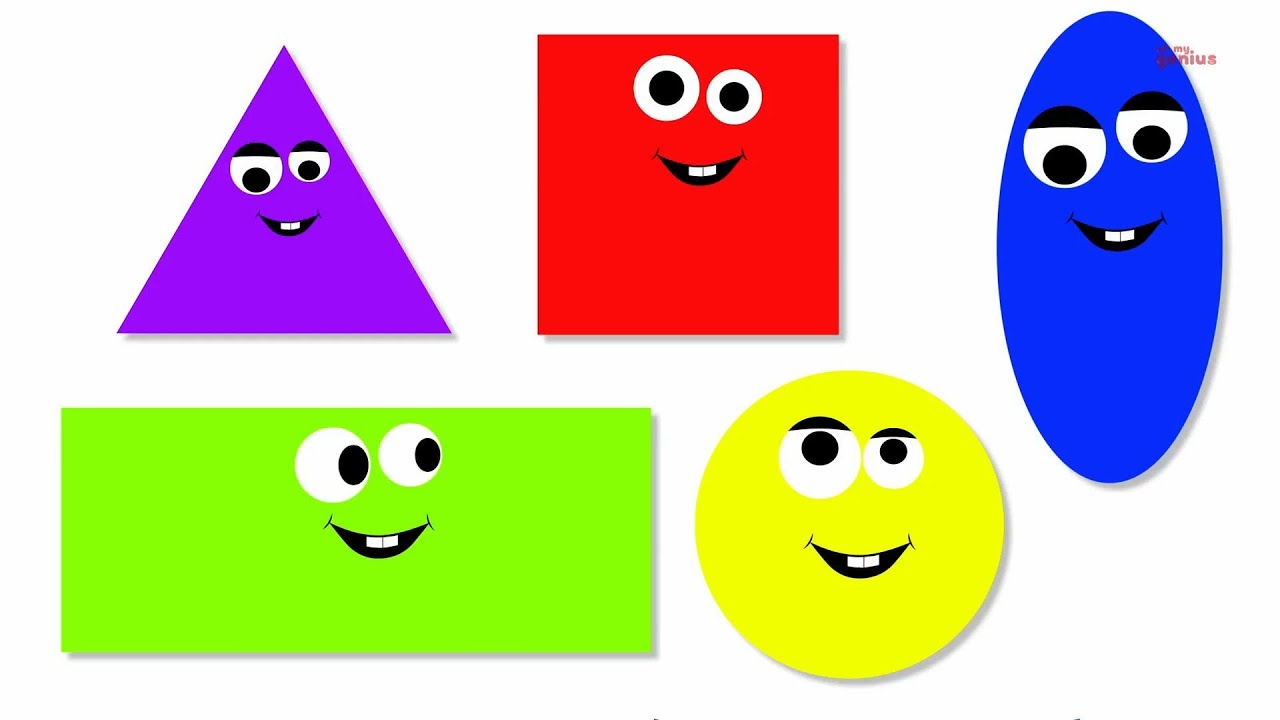 